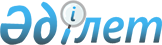 О социальной помощи отдельным категориям граждан Успенского района на 2010 год
					
			Утративший силу
			
			
		
					Постановление акимата Успенского района Павлодарской области от 26 января 2010 года N 13/1. Зарегистрировано Управлением юстиции Успенского района Павлодарской области 24 февраля 2010 года N 12-12-89. Утратило силу в связи с истечением срока действия (письмо аппарата акима Успенского района Павлодарской области от 26 августа 2014 года N 1-18/555)      Сноска. Утратило силу в связи с истечением срока действия (письмо аппарата акима Успенского района Павлодарской области от 26.08.2014 N 1-18/555).

      Сноска. Название в редакции постановления акимата Успенского района Павлодарской области от 30.03.2010 N 106/3.      В соответствии с подпунктом 14) пункта 1 статьи 31 Закона Республики Казахстан "О местном государственном управлении и самоуправлении в Республике Казахстан", статьей 20 Закона Республики Казахстан "О льготах и социальной защите участников, инвалидов Великой Отечественной войны и лиц, приравненных к ним", подпунктом 3) пункта 2 статьи 11 Закона Республики Казахстан "О социальной защите инвалидов в Республике Казахстан", постановлением Правительства Республики Казахстан от 20 июля 2005 года N 754 "О некоторых вопросах реабилитации инвалидов", решением Успенского районного маслихата от 25 декабря 2009 года N 108/19 "О бюджете Успенского района на 2010 год", в целях оказания социальной помощи отдельным категориям граждан, акимат района ПОСТАНОВЛЯЕТ:



      1. Утвердить состав комиссии по назначению социальной помощи отдельным категориям граждан Успенского района (далее – Комиссия), согласно приложению к настоящему постановлению.

      Заседания Комиссии проводить ежемесячно.



      2. Категории граждан, имеющих право на социальную выплату:

      1) участники и инвалиды Великой Отечественной войны;

      2) лица, награжденные орденами и медалями бывшего Союза Советских Социалистических Республик за самоотверженный труд и безупречную воинскую службу в тылу, в годы Великой Отечественной войны, лица, проработавшие более 6 месяцев в годы Великой Отечественной войны, имеющие официальный статус;

      3) жены (мужья) умерших инвалидов войны и приравненных к ним инвалидов, не вступившие в повторный брак;

      4) жены (мужья) умерших участников войны, партизан, подпольщиков, граждан, награжденных медалью "За оборону Ленинграда" и знаком "Житель блокадного Ленинграда", признававшихся инвалидами в результате общего заболевания, трудового увечья и других причин, которые не вступали в повторный брак;

      5) лица вольнонаемного состава Советской Армии, Военно-Морского Флота, войск и органов внутренних дел и государственной безопасности бывшего Союза Советских Социалистических Республик, занимавшие штатные должности в воинских частях, штабах, учреждениях, входивших в состав действующей армии в период Великой Отечественной войны, либо находившиеся в соответствующие периоды в городах, участие в обороне которых засчитывалось до "1" января 1998 года, в выслугу лет для назначения пенсии на льготных условиях, установленных для военнослужащих частей действующей армии;

      6) военнослужащие, лица начальствующего и рядового состава органов внутренних дел и государственной безопасности ставшие инвалидами вследствие ранения, контузии, увечья, полученных при защите бывшего Союза Советских Социалистических Республик, при исполнении иных обязанностей в военной службе в другие периоды или вследствие заболевания, связанного с пребыванием на фронте;

      7) вдовы воинов, погибших (умерших, пропавших без вести) в Великой Отечественной войне, не вступившие в повторный брак;

      8) родители, супруга (супруг) не вступившие в повторный брак, погибших воинов в Афганской войне, семьи военнослужащих погибших (умерших) при прохождении воинской службы в мирное время;

      9) участники и инвалиды Афганской войны, а также иные участники боевых действий на территории других государств;

      10) участники ликвидации аварии на Чернобыльской атомной электростанции;

      11) персональные пенсионеры республиканского значения;

      12) лица, попавшие в экстремальные ситуации (пожар,  длительная, более 2-х месяцев, болезнь и другие), со среднедушевым доходом ниже прожиточного минимума;

      13) одинокие и одиноко проживающие граждане, находящиеся на социальном обслуживании и состоящие на учете в государственном учреждении "Отдел занятости и социальных программ Успенского района" (далее – Отдел), пенсионные выплаты которых, не превышают минимального размера пенсии, одинокие инвалиды;

      14) пенсионеры, получающие минимальный размер пенсии;

      15) граждане, получающие пенсионные выплаты по возрасту в неполном объеме, но не более размера минимальной пенсии, установленной в Республике Казахстан;

      16) граждане, получающие государственное базовое социальное пособие по возрасту;

      17) безработные граждане, состоящие на учете в Отделе;

      18) лица, осуществляющие погребение безработных, состоявших на момент смерти на учете в Отделе;

      19) лица, освободившиеся из мест лишения свободы;

      20) студенты, из малообеспеченных семей, среднедушевой доход которых не превышает размера установленной по области величины прожиточного минимума (2 квартал соответствующего года), сироты, оставшиеся без попечения родителей (не прошедшие конкурс на обладание государственным образовательным грантом), а также студенты, продолжающие обучение в высших учебных заведениях области по гранту акима области;

      21) студенты, обучающиеся по трехсторонним договорам;

      22) молодые специалисты медицинских и педагогических специальностей, врачи, вновь прибывшие для работы в район;

      23) лица, страдающие туберкулезным заболеванием;

      24) лица, страдающие онкологическими заболеваниями;

      25) дети-инвалиды до 18 лет, обучающиеся по программе: "Материальное обеспечение детей-инвалидов воспитывающихся и обучающихся на дому;

      26) новорожденные дети, в возрасте до 1 месяца;

      27) дети до 1 года, находящиеся на искусственном вскармливании;

      28) беременные женщины;

      29) дети, оставшиеся без попечения родителей;

      30) демобилизованные по окончании воинской службы из рядов вооруженных сил Республики Казахстан;

      31) малообеспеченные граждане, доход которых не превышает черту бедности, установленную в Республике Казахстан.

      Сноска. Пункт 2 с изменениями, внесенными постановлениями акимата Успенского района Павлодарской области от 30.03.2010 N 106/3; 13.08.2010 N 281/8.



      3. Для получения социальной помощи необходимо предоставлять в Отдел следующие документы по каждой категории, указанной в пункте 2 настоящего постановления:

      1) для категории, указанной в подпункте 1) – для ежемесячной выплаты на приобретение лекарств и оплаты жилищно-коммунальных услуг, для подписки на периодические издания, проведение текущего ремонта жилья, на приобретение парадного костюма для участия в параде в честь 65- летия в ВОВ – заявление с указанием фамилии, имени, отчества, вида получаемого государственного специального пособия, номер лицевого счета в почтовом отделении акционерного общества "Казпочта" или районного филиала акционерного общества "Народный банк Республики Казахстан";

      2) для категорий указанной в подпунктах 1), 9), 10)- для единовременной выплаты на зубопротезирование - заявление с указанием номера лицевого счета в почтовом отделении акционерного общества "Казпочта" или Филиала АО Народного банка РК, копии книги регистрации граждан, копии уд. личности, РНН, копия книги регистрации граждан, справка из медицинского учреждения о необходимости зубопротезирования;

      3) для категорий, указанных в подпунктах 1), 9), 10), 11) – для оплаты расходов за проезд один раз в квартал в областной диагностический центр и обратно к месту постоянного проживания;

      4) для категорий, указанных в подпунктах 3), 4), 5), 6), 7), 8), 9), 10) - для подписки на периодические печатные издания - номер лицевого счета в почтовом отделении акционерного общества "Казпочта" или районного филиала акционерного общества "Народный банк Республики Казахстан";

      5) для категорий, указанных в подпунктах 3), 7), 9), 10) – для ежемесячной материальной помощи для возмещения жилищно-коммунальных услуг, проведения текущего ремонта жилья - номер лицевого счета в почтовом отделении акционерного общества "Казпочта" или районного филиала акционерного общества "Народный банк Республики Казахстан;

      6) для категорий, указанных в подпунктах 9), 10) для выплаты ежеквартальной материальной помощи на оздоровление – номер лицевого счета в почтовом отделении акционерного общества "Казпочта" или районного филиала акционерного общества "Народный банк Республики Казахстан;

      7) для категории, указанной в подпункте 12) – для выплаты единовременной материальной помощи – заявление с указанием номера лицевого счета в почтовом отделении акционерного общества "Казпочта" или районного филиала акционерного общества "Народный банк Республики Казахстан", копию книги регистрации граждан, справки соответствующего органа  пожарной части, медицинского учреждения и других (о пожаре, болезни или других случаях), справки о доходах всех членов семьи, копии удостоверения личности и регистрационного номера налогоплательщика;

      8) для категории, указанной в подпункте 13) – для выплаты ежеквартальной материальной помощи для возмещения жилищно-коммунальных услуг, единовременной материальной помощи на твердое топливо – заявление с указанием фамилии, имени, отчества, номера лицевого счета в почтовом отделении акционерного общества "Казпочта" или районного филиала акционерного общества "Народный банк Республики Казахстан";

      9) для категории, указанной в подпунктах 14), 15), 16) – для выплаты ежеквартальной материальной помощи для возмещения жилищно-коммунальных услуг - номер лицевого счета в почтовом отделении акционерного общества "Казпочта" или районного филиала акционерного общества "Народный банк Республики Казахстан";

      10) для категорий, указанной в подпункте 17)- для выплаты материальной помощи в период прохождения профессионального обучения - заявление с указанием номера лицевого счета в почтовом отделении акционерного общества "Казпочта" или районного филиала акционерного общества "Народный банк Республики Казахстан", копии удостоверения личности, регистрационного номера налогоплательщика, социального индивидуального кода, документ, подтверждающий период обучения;

      11) для категории, указанной в подпункте 18) для выплаты единовременной материальной помощи на погребение – заявление с указанием номера лицевого счета в почтовом отделении акционерного общества "Казпочта" или районного филиала акционерного общества "Народный банк Республики Казахстан", копии удостоверения личности, регистрационного номера налогоплательщика, свидетельства о смерти, справки Отдела о состоянии на учете на момент смерти и копии книги регистрации граждан;

      12) для категорий, указанных в подпункте 19) – для выплаты единовременной материальной помощи – заявление с указанием фамилии, имени, отчества, адреса, номера лицевого счета в почтовом отделении акционерного общества "Казпочта" или районного филиала акционерного общества "Народный банк Республики Казахстан";

      13) для категории, указанной в подпункте 20) – для оплаты за обучение в высших учебных заведениях области  студентам - заявление студента с указанием номера лицевого счета в почтовом отделении акционерного общества "Казпочта" или районного филиала акционерного общества "Народный банк Республики Казахстан", копии книги регистрации граждан, копии удостоверения личности и регистрационного номера налогоплательщика, договор на оказание образовательных услуг, акты обследования социально-бытовых условий проживания и сведения о совокупном доходе предоставляются один раз при назначении социальной помощи для оплаты обучения;

      14) для категории, указанной в подпункте 21) - для оплаты за обучение студентам высших медицинских учебных заведений – заявление с указанием номера лицевого счета в почтовом отделении акционерного общества "Казпочта" или районного филиала акционерного общества "Народный банк Республики Казахстан", копии удостоверения личности, регистрационного номера налогоплательщика, трехсторонний договор, подписанный акимом Успенского района, руководителем высшего учебного заведения и студентом;

      15) для категорий, указанных в подпункте 22) (только выпускники высших учебных заведений медицинских и педагогических специальностей, врачи, вновь прибывшие в район для работы) - для выплаты единовременной материальной помощи – заявление с указанием номера лицевого счета в почтовом отделении акционерного общества "Казпочта" или районного филиала акционерного общества "Народный банк Республики Казахстан", копии удостоверения личности, регистрационного номера налогоплательщика, социального индивидуального кода, диплома об окончании ВУЗа, приказа о приеме на работу;

      16) для категорий, указанных в подпункте 23) - для выплаты материальной помощи для возмещения затрат за проезд до областного тубдиспансера на обследование, ежемесячной материальной помощи на питание больным, находящимся на амбулаторном лечении – заявление с указанием номера лицевого счета в почтовом отделении акционерного общества "Казпочта" или районного филиала акционерного общества "Народный банк Республики Казахстан";

      17) для категории, указанной в подпункте 24) – для выплаты единовременной материальной помощи - заявление больного с указанием номера лицевого счета в почтовом отделении акционерного общества "Казпочта" или районного филиала акционерного общества "Народный банк Республики Казахстан", справки, подтверждающей болезнь и копии книги регистрации граждан, копии удостоверения личности и регистрационного номера налогоплательщика;

      для оплаты расходов за проезд в казенное государственное коммунальное предприятие "Павлодарский областной онкологический диспансер" и обратно к месту постоянного проживания - заявление с указанием номера лицевого счета в почтовом отделении акционерного общества "Казпочта" или районного филиала акционерного общества "Народный банк Республики Казахстан", регистрационного номера налогоплательщика, копии книги регистрации граждан, копии удостоверения личности и выписки с консультативного приема врача-онколога, использованные проездные билеты на автомобильный транспорт до пункта назначения и обратно к месту постоянного проживания. При повторном обращении в течение года – заявление, копия выписки с консультативного приема врача-онколога, использованные проездные билеты на транспорт до пункта назначения и обратно к месту постоянного проживания;

      18) для категории, указанной в подпункте 25) - для выплаты единовременной материальной помощи детям, достигшим возраста 13 лет, для приобретения компьютерной техники – заявление одного из родителей (опекуна) о назначении материальной помощи с указанием номера лицевого счета в почтовом отделении акционерного общества "Казпочта" или районного филиала акционерного общества "Народный банк Республики Казахстан", документ, подтверждающий наличие инвалидности у ребенка, копии книги регистрации граждан, копии удостоверения личности и регистрационного номера налогоплательщика, копии свидетельства о рождении ребенка;

      19) для категории, указанной в подпункте 26) - для выплаты единовременной помощи для приобретения аптечек "Матери и ребенка" родившим женщинам, до исполнения возраста ребенка 1 месяца – заявление с указанием фамилии, имени, отчества, адреса, номера лицевого счета в почтовом отделении акционерного общества "Казпочта" или районного филиала акционерного общества "Народный банк Республики Казахстан";

      20) для категории, указанной в подпункте 27) - для выплаты ежемесячной материальной помощи детям в возрасте до 1 года, находящимся на искусственном вскармливании - заявление одного из родителей о назначении материальной помощи с указанием номера лицевого счета в почтовом отделении акционерного общества "Казпочта" или районного филиала акционерного общества "Народный банк Республики Казахстан", документ, подтверждающий искусственное вскармливание ребенка, копии книги регистрации граждан, копии удостоверения личности и регистрационного номера налогоплательщика, копии свидетельства о рождении ребенка;

      21) для категории, указанной в подпункте 28) – для единовременной материальной помощи по беременности женщинам, при условии постановки на учет в сроке беременности до 12 недель - заявление с указанием фамилии, имени, отчества, даты рождения, домашнего адреса, регистрационного номера налогоплательщика, номера лицевого счета в почтовом отделении акционерного общества "Казпочта" или районного филиала акционерного общества "Народный банк Республики Казахстан", справка из медицинского учреждения о взятии на учет;

      22) для категорий, указанных в подпункте 29) – для выплаты ежемесячной материальной помощи малообеспеченным опекунам, доходы которых не превышают размера прожиточного минимума – заявление с указанием фамилии, имени, отчества ребенка и опекуна, даты рождения, домашнего адреса, номера лицевого счета в почтовом отделении акционерного общества "Казпочта" или районного филиала акционерного общества "Народный банк Республики Казахстан", справки о доходах семьи;

      23) для категории, указанной в подпункте 30) - для выплаты единовременного пособия - заявление с указанием фамилии, имени, отчества, даты рождения, домашнего адреса, регистрационного номера налогоплательщика, номера лицевого счета в почтовом отделении акционерного общества "Казпочта" или районного филиала акционерного общества "Народный банк Республики Казахстан";

      24) для категории, указанной в подпункте 31) - для выплаты единовременного пособия для развития подсобного хозяйства, приобретение твердого топлива, лечение - заявление о назначении материальной помощи с указанием номера лицевого счета в почтовом отделении акционерного общества "Казпочта" или районного филиала акционерного общества "Народный банк Республики Казахстан", копии книги регистрации граждан, копии удостоверения личности и регистрационного номера налогоплательщика, справки о доходах членов семьи, акт обследования материально- бытовых условий семьи, предоставляемый участковой комиссией сельских акиматов.

      Сноска. Пункт 3 с изменениями, внесенными постановлениями акимата Успенского района Павлодарской области от 30.03.2010 N 106/3; 13.08.2010 N 281/8.



      4. Государственному учреждению "Отдел занятости и социальных программ Успенского района" назначать социальную выплату и оказывать услуги категориям граждан, указанным в пункте 2 настоящего постановления, по видам:

      1) для категории указанной в подпункте 1) – подарочные продуктовые наборы на сумму 6000 тенге (в случае смерти инвалида или участника Великой Отечественной войны ежегодно в период с "1" апреля по "9" мая подарочный набор вручается семье), ежемесячная выплата по 1 минимальному расчетному показателю (далее - МРП) на приобретение лекарств, на оплату жилищно-коммунальных услуг 6000 тенге, единовременная материальная помощь для проведения текущего ремонта жилья в размере 100000 тенге, единовременная материальная помощь на зубопротезирование в размере 20000 тенге, единовременная материальная помощь на приобретение парадного костюма в честь празднования 65-летия в ВОВ в размере 120000 тенге;

      2) для категорий, указанных в подпунктах 1), 3), 4), 5), 6), 7) 8) – единовременная материальная помощь для подписки на периодические издания в размере 3 МРП;

      3) для категории, указанной в подпунктах 3), 7) - ежемесячная материальная помощь для оплаты жилищно-коммунальных услуг в размере 1600 тенге;

      подарочные продуктовые наборы на сумму 6000 тенге;

      единовременная материальная помощь к 9 мая в размере 10000 тенге;

      единовременная материальная помощь для проведения текущего ремонта жилья в размере 50000 тенге;

      к празднованию 9 мая подарочные продуктовые наборы на сумму 5000 тенге;

      4) для категорий, указанных в подпунктах 9), 10) – ежеквартальная материальная помощь на оздоровление в размере 2 МРП, ежемесячная материальная помощь для оплаты жилищно-коммунальных услуг в размере 1600 тенге, единовременная материальная помощь для проведения текущего ремонта в размере 50000 тенге, единовременная материальная помощь для подписки на периодические печатные издания в размере 3 МРП, единовременная материальная помощь на зубопротезирование в размере 20000 тенге;

      единовременная материальная помощь ко Дню вывода войск участникам Афганской войны в размере 10 МРП;

      единовременная материальная помощь к 9 мая, в размере 10000 тенге, подарочные продуктовые наборы на сумму 5000 тенге;

      5) для категорий, указанных в подпунктах 1), 9), 10), 11) – оплата расходов за проезд один раз в квартал в областной диагностический центр и обратно к месту постоянного проживания, по обращению, согласно действующим тарифам на проезд;

      6) для категории, указанной в подпункте 12) – единовременные выплаты в размере, не превышающем 30000 тенге, по решению Комиссии;

      7) для категории, указанной в подпункте 13) – ежеквартальная материальная помощь в размере 2 МРП;

      единовременная материальная помощь для приобретения твердого топлива в размере 6 МРП;

      8) для категории, указанной в подпунктах 14), 15), 16) – ежеквартальная материальная помощь в размере 2 МРП для оплаты жилищно-коммунальных расходов, ежеквартальная материальная помощь в связи с ростом цен на продукты питания в размере 2 МРП;

      9) для категории, указанной в подпункте 17) – ежемесячная материальная помощь в размере 5 МРП в период прохождения профессионального обучения;

      10) для категорий, указанных в подпункте 18) - для выплаты единовременной материальной помощи на погребение в размере 15 МРП, по решению Комиссии;

      11) для категорий, указанных в подпункте 19) – единовременная материальная помощь в размере 5 МРП;

      12) для категории, указанной в подпункте 20) – оплата за обучение в высших учебных заведениях области в размере фактической стоимости обучения в соответствующем учебном заведении, для студентов высших учебных заведений - ежемесячная социальная выплата на проживание, питание и проезд к месту проживания в размере 7000 тенге для обучающихся по педагогическим специальностям и 10000 тенге, для обучающихся в медицинских Вузах на период учебы;

      13) для категорий, указанных в подпункте 21) – студентам  высших медицинских учебных заведений, обучающихся по трехсторонним договорам для оплаты обучения в размере фактической стоимости обучения в соответствующем учебном заведении;

      14) для категорий, указанных в подпункте 22) - единовременная материальная помощь выпускникам медицинских и педагогических высших учебных заведений в размере 100000 тенге, выпускникам медицинских и педагогических средне-специальных учебных заведений в размере 50000 тенге, врачам, вновь прибывшим для работы в район, в размере 500000 тенге;

      15) для категорий, указанных в подпункте 23) – оплата за проезд, в связи с обязательным прохождением медицинского обследования в областном туберкулезном диспансере в размере фактической стоимости проезда, ежемесячная материальная помощь на питание больным, находящимся на амбулаторном лечении в размере 5 МРП;

      16) для категории, указанной в подпункте 24) – единовременная материальная помощь в размере 8 МРП;

      оплата расходов за проезд в казенное государственное коммунальное предприятие "Павлодарский областной онкологический диспансер" и обратно к месту постоянного проживания в размере фактической стоимости проезда;

      17) для категорий, указанных в подпункте 25) – единовременная материальная помощь ко дню инвалида в размере 5000 тенге;

      единовременная материальная помощь детям, достигшим возраста 13 лет, для приобретения компьютерной техники в размере 100000 тенге;

      18) для категории, указанной в подпункте 26) – единовременная материальная помощь в размере 1500 тенге;

      19) для категории, указанной в подпункте 27) – ежемесячная материальная помощь в размере 5 МРП;

      20) для категории, указанной в подпункте 28) – единовременная материальная помощь в размере 5 МРП;

      21) для категории, указанной в подпункте 29) – ежеквартальная материальная помощь в связи с повышением цен на продукты питания в размере 2 МРП;

      22) для категории, указанной в подпункте 30) - единовременная материальная помощь в размере 3 МРП;

      23) для категории, указанной в подпункте 31) - единовременная материальная помощь на развитие подсобного хозяйства - по факту, для приобретения твердого топлива в размере 10000 тенге;

      24) для категорий, указанных в подпунктах 5), 6) - единовременная материальная помощь к 9 мая в размере 10000 тенге;

      единовременная материальная помощь для проведения текущего ремонта жилья в размере 50000 тенге;

      к 9 мая подарочные продуктовые наборы на сумму 5000 тенге;

      25) для категории указанных в подпункте 8):

      единовременная материальная помощь к 9 мая в сумме 10000 тенге;

      ежеквартальная материальная помощь на оздоровление в размере 2 МРП;

      ежемесячная материальная помощь для оплаты жилищно-коммунальных услуг в размере 1600 тенге;

      единовременная материальная помощь для подписки на периодические издания в размере 3 МРП".

      Сноска. Пункт 4 с изменениями, внесенными постановлениями акимата Успенского района Павлодарской области от 30.03.2010 N 106/3; 13.08.2010 N 281/8.



      5. Настоящее постановление вводится в действие по истечении десяти календарных дней после дня его первого официального опубликования и распространяется на правоотношения, возникшие с 1 января 2010 года.



      6. Финансирование социальных выплат осуществляется в рамках районного бюджета на 2010 год.



      7. Контроль за исполнением настоящего постановления возложить на заместителя акима Успенского района курирующего социальные вопросы.      Аким района                                Н. Ауталипов

Приложение               

к постановлению акимата Успенского района

от 26 января 2010 года N 13/1       Состав комиссии по назначению социальной помощи

отдельным категориям граждан Успенского района      Сноска. Приложение с изменениями, внесенными постановлением акимата Успенского района Павлодарской области от 13.08.2010 N 281/8.
					© 2012. РГП на ПХВ «Институт законодательства и правовой информации Республики Казахстан» Министерства юстиции Республики Казахстан
				Дисюпова Альмира Амановна- заместитель акима района, председатель комиссииФергалюк Евгений Леонидович- главный специалист государственного учреждения "Отдел занятости и социальных программ Успенского района", секретарь комиссииЧлены комиссии:
Белая Любовь Ивановна- председатель Успенского районного Совета ветеранов (по согласованию)Жунуспаева Сауле Олжабаевна- начальник государственного учреждения "Отдел финансов Успенского района"Цымбал Екатерина Владимировна- начальник государственного учреждения "Отдел экономики и бюджетного планирования Успенского района"Саламацкий Сергей Иванович- аким Успенского сельского округаРазиева Карлыгаш Манарбековна- исполняющая обязанности главного врача коммунального государственного казенного предприятия "Успенская центральная районная больница" Управления здравоохранения Павлодарской области акимата Павлодарской области (по согласованию).